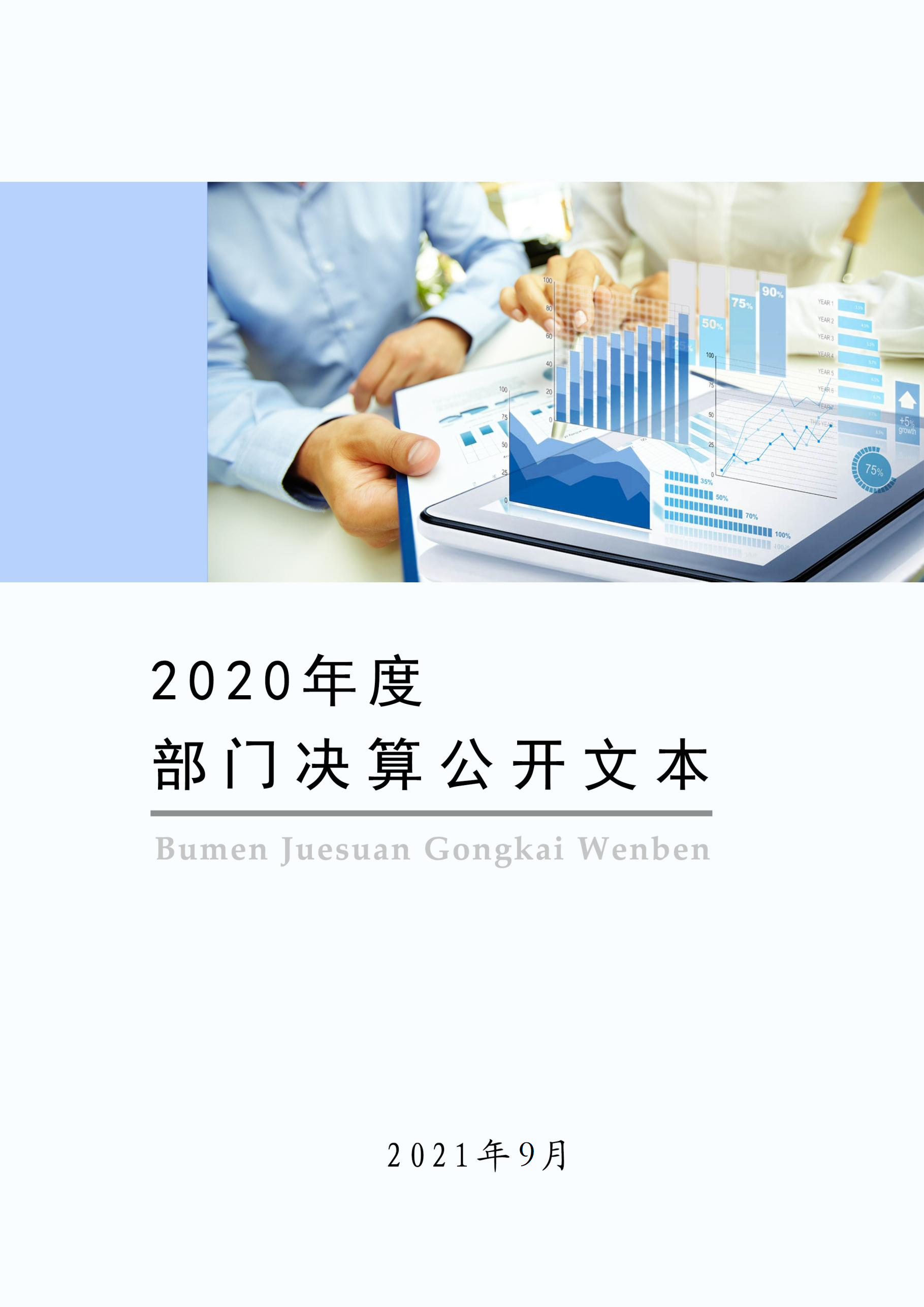 2020年度部门决算公开文本保定市满城区人民政府办公室     二〇二一年九月目    录第一部分   部门概况一、部门职责二、机构设置第二部分   2020年部门决算情况说明一、收入支出决算总体情况说明二、收入决算情况说明三、支出决算情况说明四、财政拨款收入支出决算总体情况说明五、一般公共预算“三公” 经费支出决算情况说明六、预算绩效情况说明七、机关运行经费情况八、政府采购情况九、国有资产占用情况十、其他需要说明的情况第三部分   名词解释第四部分   2020年度部门决算报表一、部门职责（一）围绕区政府各时期的中心工作和重点工作，进行调查研究，随时了解、掌握经济和社会发展动态，及时向区政府领导反映，提出建议。（二）协助区政府领导组织各类会议。（三）负责区政府暨办公室文电的起草、审核把关和政府机关的文书处理、档案管理、印信管理和保密工作。（四）负责组织区政府工作报告、领导同志重要讲话及其它重要文字材料的起草、修改工作。（五）负责政务信息刊物的编辑、重要信息的上报和对全区政务信息工作的指导。（六）协助区政府领导协调各部门工作，采取有效措施，抓好区政府各项重要决策的落实。（七）负责政府机关工作秩序、纪律作风、效率的检查督导。（八）负责人大代表建议、批评、意见和政协委员提案的办理工作。（九）负责区政府机关事务管理、各项公务接待和群众的日常来访工作。（十）负责全区外事、侨务管理工作。（十一）负责地方志工作。（十二）负责全区应急管理工作。（十三）承办区政府交办的其他事项。二、机构设置从决算编报单位构成看，纳入2020年度本部门决算汇编范围的独立核算单位（以下简称“单位”）共1个，具体情况如下：一、收入支出决算总体情况说明本部门2020年度收入总计（含结转和结余）5888.57万元。与2019年度决算相比，收入增加1262.57万元，增长27.29%，主要原因是交通运输支出和抗疫特别国债安排的支出增加。支出总计5888.57万元。与2019年度决算相比，支出增加1262.57万元，增长27.29%，主要原因是交通运输支出和抗疫特别国债安排的支出增加。二、收入决算情况说明本部门2020年度本年收入合计5888.57万元，其中：财政拨款收入5888.57万元，占100%；事业收入0万元，占0%；经营收入0万元，占0%；其他收入0万元，占0%。三、支出决算情况说明本部门2020年度本年支出合计5888.57万元，其中：基本支出2744.06万元，占46.60%；项目支出3144.51万元，占53.40%；经营支出0万元，占0%。四、财政拨款收入支出决算总体情况说明（一）财政拨款收支与2019年度决算对比情况本部门2020年度财政拨款本年收入5888.57万元,比2019年度增加1262.57万元，增长27.29%，主要是交通运输支出和抗疫特别国债安排的支出增加；本年支出5888.57万元，增加1262.57万元，增长27.29%，主要是交通运输支出和抗疫特别国债安排的支出增加。具体情况如下：一般公共预算财政拨款本年收入4244.06万元，比上年增加1022.94万元；主要是交通运输支出增加；本年支出4244.06万元，比上年增加1022.94万元，增长31.76%，主要是交通运输支出增加。政府性基金预算财政拨款本年收入1644.51万元，比上年增加239.63万元，增长14.57%，主要原因是抗疫特别国债安排的支出增加；本年支出1644.51万元，比上年增加239.63万元，增长14.57%，主要是抗疫特别国债安排的支出增加。（二）财政拨款收支与年初预算数对比情况本部门2020年度财政拨款本年收入5888.57万元，完成年初预算的209.80%,比年初预算增加3081.80万元，决算数大于预算数主要原因是交通运输支出和抗疫特别国债安排的支出增加；本年支出5888.57万元，完成年初预算的209.80%,比年初预算增加3081.80万元，决算数大于预算数主要原因是主要是交通运输支出和抗疫特别国债安排的支出增加。具体情况如下：一般公共预算财政拨款本年收入完成年初预算151.21%，比年初预算增加1437.29万元，主要是交通运输支出增加；支出完成年初预算151.21%，比年初预算增加1437.29万元，主要是交通运输支出增加。政府性基金预算财政拨款本年收入完成年初预算100%，比年初预算增加1644.51万元，主要是抗疫特别国债安排的支出增加；支出完成年初预算100%，比年初预算增加1644.51万元，主要是抗疫特别国债安排的支出增加。财政拨款支出决算结构情况。2020 年度财政拨款支出5888.57万元，主要用于以下方面：一般公共服务（类）支出2357.10万元，占40.03%，；国防类（类）支出38万元，占0.65%；社会保障和就业（类）支出 209.93万元，占3.57%；住房保障（类）支出82.12万元，占 1.39%；卫生健康（类）支出56.91万元，占0.97%；城乡社区（类）支出854.51万元，占14.51%；交通运输（类）支出1500万元，占25.47%；抗疫特别国债安排的支出790万元；占13.41%。（四）一般公共预算基本支出决算情况说明2020 年度财政拨款基本支出2744.06万元，其中：人员经费 1619.80万元，主要包括基本工资、津贴补贴、奖金、绩效工资、机关事业单位基本养老保险缴费、职业年金缴费、职工基本医疗保险缴费、住房公积金、其他社会保障缴费、其他工资福利支出、离休费、退休费、抚恤金、生活补助、奖励金、其他对个人和家庭的补助支出；公用经费1124.26万元，主要包括办公费、印刷费、咨询费、手续费、水费、电费、邮电费、取暖费、物业管理费、差旅费、维修（护）费、租赁费、会议费、培训费、公务接待费、专用材料费、劳务费、委托业务费、公务用车运行维护费、其他交通费用、其他商品和服务支出、办公设备购置、专用设备购置、信息网络及软件购置更新、其他资本性支出。五、一般公共预算“三公” 经费支出决算情况说明（一）“三公”经费财政拨款支出决算总体情况说明本部门2020年度“三公”经费财政拨款支出预算为87万元，支出决算为62.30万元，完成预算的71.61%,较预算减少24.7万元，降低39.65%，主要是认真贯彻落实中央八项规定精神和厉行节约要求从严控制“三公”经费开支；较2019年度减少5.54万元，降低8.17%，主要是认真贯彻落实中央八项规定精神和厉行节约要求从严控制“三公”经费开支。（二）“三公”经费财政拨款支出决算具体情况说明1.因公出国（境）费。本部门2020年因公出国（境）费支出0万元，完成预算的0%。因公出国（境）团组0个、共0人、参加其他单位组织的因公出国（境）团组0个、共0人/无本单位组织的出国（境）团组。因公出国（境）费支出较预算增加0万元，增长0%,主要是我部门未发生此类支出。2.公务用车购置及运行维护费。本部门2020年公务用车购置及运行维护费支出43.30万元，完成预算的63.68%，较预算减少24.70万元，降低36.32%,主要是认真贯彻落实中央八项规定精神和厉行节约要求从严控制“三公”经费开支；较上年减少18.78万元，降低30.25%,主要是认真贯彻落实中央八项规定精神和厉行节约要求从严控制“三公”经费开支。其中：公务用车购置费支出：本部门2020年度公务用车购置量0辆，发生“公务用车购置”经费支出0万元。公务用车购置费支出较预算增加0万元，增长0%,主要是未发生“公车用车购置”经费支出。公务用车运行维护费支出：本部门2020年度单位公务用车保有量20辆,发生运行维护费支出43.30万元，。公车运行维护费支出较预算减少24.70万元，降低36.32%,主要是认真贯彻落实中央八项规定精神和厉行节约要求从严控制“三公”经费开支；较上年减少18.78万元，降低30.25%，主要是。认真贯彻落实中央八项规定精神和厉行节约要求从严控制“三公”经费开支3.公务接待费。本部门2020年度发生公务接待共22批次、1961人次。公务接待费支出较预算减少0万元，降低0%,主要是认真贯彻落实中央八项规定精神和厉行节约要求从严控制“三公”经费开支；较上年度增加19万元，增加100%,主要是各项工作上级检查和调研活动增加。六、预算绩效情况说明（一）预算绩效管理工作开展情况。根据预算绩效管理要求，本部门组织对2020年度项目支出全面开展绩效自评，其中，一般公共预算一级项目44个，二级项目0个，共涉及资金772.57万元，占一般公共预算项目支出总额的100%；政府性基金预算一级项目0个，二级项目0个,共涉及资金0万元，占政府性基金预算项目支出总额的0%。组织对“法律顾问费”一级项目开展了部门评价，涉及一般公共预算支出5万元，政府性基金预算支出0万元。其中，对“法律顾问费”项目分开展绩效评价。从评价情况来看，不存在项目执行绩效与绩效目标发生偏离情况，能够使单位工作规范有序，顺利开展。（二） 部门决算中项目绩效自评结果。本部门在今年部门决算公开中反映一般公共预算项目及政府性基金预算项目等9个项目绩效自评结果。“修复神星镇荆山村限高费用”项目自评综述：根据年初设定的绩效目标，“修复神星镇荆山村限高费用”项目绩效自评得分为100分（绩效自评表附后）。全年预算数为1.30万元，执行数为1.30万元，完成预算的100%。项目绩效目标完成情况：一是恢复了限高设置，为广大居民出行提供了安全保障；二是及时支付工程款。发现的主要问题及原因：无。下一步改进措施：无。“外网办公系统尾款”项目自评综述：根据年初设定的绩效目标，“外网办公系统尾款”项目绩效自评得分为100分（绩效自评表附后）。全年预算数为20.00万元。执行数为20.00万元，完成预算的100%。项目绩效目标完成情况：一是保障了外网系统的顺畅使用。二是保证了上传下达的及时性。发现的主要问题及原因：无。下一步改进措施：无。“会议中心恢复改造费用”项目自评综述：根据年初设定的绩效目标，“会议中心恢复改造费用”项目绩效自评得分为100分（绩效自评表附后）。全年预算数为19.00万元。执行数为19.00万元，完成预算的100%。项目绩效目标完成情况：一是及时支付工程款，二是为各个部门提供了会议保障。发现的主要问题及原因：无。下一步改进措施：无。“预算经费”项目自评综述：根据年初设定的绩效目标，“预算经费”是人武部人员经费，绩效自评得分为100分（绩效自评表附后）。全年预算数为76.00万元。执行数为76.00万元。完成预算的100%。项目绩效目标完成情况：较好地保障了人武部的正常运行。发现的主要问题及原因：无。下一步改进措施：无。“公务用车北斗定位系统2020年服务费”项目自评综述：根据年初设定的绩效目标，“公车用车北斗定位系统2020年服务费”项目绩效自评得分为100分（绩效自评表附后）。全年预算数为6.38万元，执行数为6.38万元。完成预算的100%。项目绩效目标完成情况：支付此笔费用后，有效地为公车运行定位提供了保障。发现的主要问题及原因：无。下一步改进措施：无。“2019年文印经费”项目自评综述：根据年初设定的绩效目标，“2019年文印经费”项目绩效自评得分为100分（绩效自评表附后）。全年预算数为16.00万元，执行数为16.00万元。完成预算的100%。项目绩效目标完成情况：保证了日常办公运转。发现的主要问题及原因：无。下一步改进措施：无。“政府院保安服务费”项目自评综述：根据年初设定的绩效目标，“政府院保安服务费”项目绩效自评得分为100分（绩效自评表附后）。全年预算数为57.60万元，执行数为57.60万元，完成预算的100%。项目绩效目标完成情况：有效保障了政府机关大院的安全。发现的主要问题及原因：无。下一步改进措施：无。“数字监控系统工程款”项目自评综述：根据年初设定的绩效目标，“数字监控系统工程款”项目绩效自评得分为100分（绩效自评表附后）。全年预算数为12.93万元，执行数为12.93万元，完成预算的100%。项目绩效目标完成情况：实行了全天无死角监控，保障了政府大院及办公楼的安全。发现的主要问题及原因：无。下一步改进措施：无。“采购空气源热泵设备款第一期”项目自评综述：根据年初设定的绩效目标，“采购空气源热泵设备款第一期”项目绩效自评得分为100分（绩效自评表附后）。全年预算数为54.00万元，执行数为54.00万元。完成预算的100%。项目绩效目标完成情况：一是及时支付了第一期设备款，二是保障了机关办公楼的正常取暖。发现的主要问题及原因：无。下一步改进措施：无。（三）财政评价项目绩效评价结果无。七、机关运行经费情况本部门2020年度机关运行经费支出1124.26万元，比2019年度减少135.43万元，降低10.75%。主要原因是本年度单位节俭了开支。八、政府采购情况本部门2020年度政府采购支出总额180.51万元，从采购类型来看，政府采购货物支出180.51万元、政府采购工程支出0万元、政府采购服务支出 0万元。授予中小企业合同金180.51万元，占政府采购支出总额的100%，其中授予小微企业合同金额0万元，占政府采购支出总额的 0%。九、国有资产占用情况截至2020年12月31日，本部门共有车辆20辆，比上年保持一致，其中，副部（省）级及以上领导用车0辆，主要领导干部用车1辆，机要通信用车0辆，应急保障用车0辆，执法执勤用车0辆，特种专业技术用车0辆，离退休干部用车0辆，其他用车19辆，其他用车主要是普通办公用车；单位价值50万元以上通用设备0台（套），比上年增加0套，主要是主要是厉行节约，压缩开支。单位价值100万元以上专用设备0台（套）比上年增加0套，主要是厉行节约，压缩开支。十、其他需要说明的情况1. 本部门2020年度未发生无国有资本经营预算，以空表列示。2. 由于决算公开表格中金额数值应当保留两位小数，公开数据为四舍五入计算结果，个别数据合计项与分项之和存在小数点后差额，特此说明。（一）财政拨款收入：本年度从本级财政部门取得的财政拨款，包括一般公共预算财政拨款和政府性基金预算财政拨款。（二）事业收入：指事业单位开展专业业务活动及辅助活动所取得的收入。（三）其他收入：指除上述“财政拨款收入”“事业收入”“经营收入”等以外的收入。（四）年初结转和结余：指以前年度尚未完成、结转到本年仍按原规定用途继续使用的资金，或项目已完成等产生的结余资金。（五）结余分配：指事业单位按照事业单位会计制度的规定从非财政补助结余中分配的事业基金和职工福利基金等。（六）年末结转和结余：指单位按有关规定结转到下年或以后年度继续使用的资金，或项目已完成等产生的结余资金。（七）基本支出：填列单位为保障机构正常运转、完成日常工作任务而发生的各项支出。（八）项目支出：填列单位为完成特定的行政工作任务或事业发展目标，在基本支出之外发生的各项支出。（九）基本建设支出：填列由本级发展与改革部门集中安排的用于购置固定资产、战略性和应急性储备、土地和无形资产，以及购建基础设施、大型修缮所发生的一般公共预算财政拨款支出和政府性基金预算财政拨款支出，不包括财政专户管理资金以及各类拼盘自筹资金等。（十）其他资本性支出：填列由各级非发展与改革部门集中安排的用于购置固定资产、战备性和应急性储备、土地和无形资产，以及购建基础设施、大型修缮和财政支持企业更新改造所发生的支出。（十一）“三公”经费：指部门用财政拨款安排的因公出国（境）费、公务用车购置及运行费和公务接待费。其中，因公出国（境）费反映单位公务出国（境）的国际旅费、国外城市间交通费、住宿费、伙食费、培训费、公杂费等支出；公务用车购置及运行费反映单位公务用车购置支出（含车辆购置税、牌照费）及按规定保留的公务用车燃料费、维修费、过桥过路费、保险费、安全奖励费用等支出；公务接待费反映单位按规定开支的各类公务接待（含外宾接待）支出。（十二）其他交通费用：填列单位除公务用车运行维护费以外的其他交通费用。如公务交通补贴、租车费用、出租车费用，飞机、船舶等燃料费、维修费、保险费等。（十三）公务用车购置：填列单位公务用车车辆购置支出（含车辆购置税、牌照费）。（十四）其他交通工具购置：填列单位除公务用车外的其他各类交通工具（如船舶、飞机等）购置支出（含车辆购置税、牌照费）。（十五）机关运行经费：指为保障行政单位（包括参照公务员法管理的事业单位）运行用于购买货物和服务的各项资金，包括办公及印刷费、邮电费、差旅费、会议费、福利费、日常维修费、专用材料以及一般设备购置费、办公用房水电费、办公用房取暖费、办公用房物业管理费、公务用车运行维护费以及其他费用。（十六）经费形式:按照经费来源，可分为财政拨款、财政性资金基本保证、财政性资金定额或定项补助、财政性资金零补助四类。注：本表反映部门本年度“三公”经费支出预决算情况。其中：预算数为“三公”经费全年预算数，反映按规定程序调整后的预算数；决算数是包括当年一般公共预算财政拨款和以前年度结转资金安排的实际支出。											注：本表反映部门本年度政府性基金预算财政拨款收入、支出及结转结余情况。注：本表反映部门本年度国有资本经营预算财政拨款收入、支出及结转结余情况。我单位本年度无国有资本经营预算收入和支出，故空表列示。序号单位名称单位基本性质经费形式1保定市满城区人民政府办公室行政单位财政拨款2保定市满城区人民政府机关管理事务服务中心财政补助事业单位财政拨款3保定市满城区金融监督局财政补助事业单位财政拨款4保定市满城区城市大脑运营中心财政补助事业单位财政拨款注：1、单位基本性质分为行政单位、参公事业单位、财政补助事业单位、经费自理事业单位四类。2、经费形式分为财政拨款、财政性资金基本保证、财政性资金定额或定项补助、财政性资金零补助四类。注：1、单位基本性质分为行政单位、参公事业单位、财政补助事业单位、经费自理事业单位四类。2、经费形式分为财政拨款、财政性资金基本保证、财政性资金定额或定项补助、财政性资金零补助四类。注：1、单位基本性质分为行政单位、参公事业单位、财政补助事业单位、经费自理事业单位四类。2、经费形式分为财政拨款、财政性资金基本保证、财政性资金定额或定项补助、财政性资金零补助四类。注：1、单位基本性质分为行政单位、参公事业单位、财政补助事业单位、经费自理事业单位四类。2、经费形式分为财政拨款、财政性资金基本保证、财政性资金定额或定项补助、财政性资金零补助四类。序号项目名称资金数额（万元）年底绩效目标实现情况年底绩效目标实现情况年底绩效目标实现情况序号项目名称资金数额（万元）能实现不能完全实现差距较大1修复神星镇荆山村限高费用	1.3√2政府办公楼暖气管道改造安装工程尾款1√3预算经费76√4编制园区定量风险评估费用(新兴产业园区)8√5信访局保安服务费17.28 √6政府水电经费97.85√7编办接入河北省电子政务内网经费0.95 √8人防办经费3 √9乡镇和事业单位机构改革等工作经费(编办)3√10会议中心恢复改造费用19.00√11公车标识化费用0.96√12外网办公系统尾款20.00√13迎接国家义务教育发展监查经费5√142019年会务中心接待费用19√15公务用车北斗定位系统2020年服务费6.38√16政府办公楼抗震加固和维修改造款100 √17交纳诉讼费用2.94√18电话经费11.64√19会议中心2019年剩余维护费30.84√20编辑出版《保定市满城区年鉴-2020》有关费用3.5√212019年会议中心员工工资45.37√22市外网办公（OA）系统云MAS业务服务费0.60√23金融办工作经费1.50√242020年有线数字电视收视费和无线网络服务费3.80 √252019年文印经费16.00√26采购空气源热泵设备款第一期54.00 √27办公经费(新兴产业园)2.00 √28（综）政府西院人社局办公楼上下管道维修资金经费4.40√29法律顾问费5√30营造庆祝国庆70周年氛围经费5.26√31涉密计算机耗材经费4√32信访局保洁服务费5.76√33信访局厨师服务费5.76√34政府西院电力电缆改造费用14.65√35法律服务费3 √36会议中心安装监控设备的经费15.79√37政府院保安服务费57.6√38京车110KV电源线路工程项目跨越手续费用(新兴产业园区)10.00√39统计局、规划局社会服务费用11.52√40政府信息办公网纤费、OA系统费用、移动互联网专线费用45.68√41数字监控系统工程款12.93√42满城县志（1992-2008）印刷费用10.00 √43两项工作临时保安服务费3.32√44政府办中央空调质保金6.99√收入支出决算总表收入支出决算总表收入支出决算总表收入支出决算总表收入支出决算总表收入支出决算总表收入支出决算总表公开01表公开01表公开01表部门：金额单位：万元金额单位：万元金额单位：万元收入收入收入收入支出支出支出项目行次金额金额项目行次金额栏次11栏次2一、一般公共预算财政拨款收入14,244.064,244.06一、一般公共服务支出292,357.09二、政府性基金预算财政拨款收入21,644.511,644.51二、外交支出30三、上级补助收入3三、国防支出3138.00四、事业收入4四、公共安全支出32五、经营收入5五、教育支出33六、附属单位上缴收入6六、科学技术支出34七、其他收入7七、文化旅游体育与传媒支出358八、社会保障和就业支出36209.939九、卫生健康支出3756.9110十、节能环保支出3811十一、城乡社区支出39854.5112十二、农林水支出4013十三、交通运输支出411,500.0014十四、资源勘探信息等支出4215十五、商业服务业等支出4316十六、金融支出4417十七、援助其他地区支出4518十八、自然资源海洋气象等支出4619十九、住房保障支出4782.1220二十、粮油物资储备支出4821二十一、灾害防治及应急管理支出4922二十二、其他支出5023二十六、抗疫特别国债安排的支出51本年收入合计245,888.575,888.57本年支出合计52使用非财政拨款结余25结余分配53年初结转和结余26年末结转和结余54790.002755总计285,888.57　5,888.57　总计565,888.57注：本表反映部门本年度的总收支和年末结转结余情况。注：本表反映部门本年度的总收支和年末结转结余情况。注：本表反映部门本年度的总收支和年末结转结余情况。注：本表反映部门本年度的总收支和年末结转结余情况。注：本表反映部门本年度的总收支和年末结转结余情况。注：本表反映部门本年度的总收支和年末结转结余情况。注：本表反映部门本年度的总收支和年末结转结余情况。收入决算表收入决算表收入决算表收入决算表收入决算表收入决算表收入决算表收入决算表收入决算表收入决算表收入决算表公开02表公开02表部门：金额单位：万元金额单位：万元金额单位：万元项目项目项目项目本年收入合计财政拨款收入上级补助收入事业收入经营收入附属单位上缴收入其他收入功能分类科目编码功能分类科目编码功能分类科目编码科目名称本年收入合计财政拨款收入上级补助收入事业收入经营收入附属单位上缴收入其他收入功能分类科目编码功能分类科目编码功能分类科目编码科目名称本年收入合计财政拨款收入上级补助收入事业收入经营收入附属单位上缴收入其他收入功能分类科目编码功能分类科目编码功能分类科目编码科目名称本年收入合计财政拨款收入上级补助收入事业收入经营收入附属单位上缴收入其他收入栏次栏次栏次栏次1234567合计合计合计合计5,888.575,888.57201201201一般公共服务支出2,357.092,357.09201032010320103政府办公厅（室）及相关机构事务2,350.432,350.43201030120103012010301  行政运行1,206.211,206.21201030220103022010302  一般行政管理事务837.02837.02201030520103052010305  专项业务活动5.415.41201039920103992010399  其他政府办公厅（室）及相关机构事务支出301.79301.79201262012620126档案事务6.666.66201260120126012012601  行政运行1.661.66201260420126042012604  档案馆5.005.00203203203国防支出38.0038.00203062030620306国防动员38.0038.00203060720306072030607  民兵38.0038.00208208208社会保障和就业支出209.93209.93208052080520805行政事业单位养老支出209.93209.93208050120805012080501  行政单位离退休33.2033.20208050520805052080505  机关事业单位基本养老保险缴费支出155.56155.56208050620805062080506  机关事业单位职业年金缴费支出21.1821.18210210210卫生健康支出56.9156.91210112101121011行政事业单位医疗56.9156.91210110121011012101101  行政单位医疗45.7045.70210110221011022101102  事业单位医疗11.2111.21212212212城乡社区支出854.51854.51212082120821208国有土地使用权出让收入安排的支出118.49118.49212080421208042120804  农村基础设施建设支出118.49118.49212132121321213城市基础设施配套费安排的支出736.01736.01212130121213012121301  城市公共设施736.01736.01214214214交通运输支出1,500.001,500.00214012140121401公路水路运输1,500.001,500.00214010421401042140104  公路建设1,500.001,500.00221221221住房保障支出82.1282.12221022210222102住房改革支出82.1282.12221020122102012210201  住房公积金82.1282.12234234234抗疫特别国债安排的支出790.00790.00234012340123401基础设施建设790.00790.00234011023401102340110  市政设施建设790.00790.00注：本表反映部门本年度取得的各项收入情况。注：本表反映部门本年度取得的各项收入情况。注：本表反映部门本年度取得的各项收入情况。注：本表反映部门本年度取得的各项收入情况。注：本表反映部门本年度取得的各项收入情况。注：本表反映部门本年度取得的各项收入情况。注：本表反映部门本年度取得的各项收入情况。注：本表反映部门本年度取得的各项收入情况。注：本表反映部门本年度取得的各项收入情况。注：本表反映部门本年度取得的各项收入情况。注：本表反映部门本年度取得的各项收入情况。支出决算表支出决算表支出决算表支出决算表支出决算表支出决算表支出决算表支出决算表支出决算表支出决算表公开03表部门：金额单位：万元金额单位：万元项目项目项目项目本年支出合计基本支出项目支出上缴上级支出经营支出对附属单位补助支出功能分类科目编码功能分类科目编码功能分类科目编码科目名称本年支出合计基本支出项目支出上缴上级支出经营支出对附属单位补助支出功能分类科目编码功能分类科目编码功能分类科目编码科目名称本年支出合计基本支出项目支出上缴上级支出经营支出对附属单位补助支出功能分类科目编码功能分类科目编码功能分类科目编码科目名称本年支出合计基本支出项目支出上缴上级支出经营支出对附属单位补助支出栏次栏次栏次栏次123456合计合计合计合计5,888.572,744.063,144.51201201201一般公共服务支出2,357.092,357.09201032010320103政府办公厅（室）及相关机构事务2,350.432,350.43201030120103012010301  行政运行1,206.211,206.21201030220103022010302  一般行政管理事务837.02837.02201030520103052010305  专项业务活动5.415.41201039920103992010399  其他政府办公厅（室）及相关机构事务支出301.79301.79201262012620126档案事务6.666.66201260120126012012601  行政运行1.661.66201260420126042012604  档案馆5.005.00203203203国防支出38.0038.00203062030620306国防动员38.0038.00203060720306072030607  民兵38.0038.00208208208社会保障和就业支出209.93209.93208052080520805行政事业单位养老支出209.93209.93208050120805012080501  行政单位离退休33.2033.20208050520805052080505  机关事业单位基本养老保险缴费支出155.56155.56208050620805062080506  机关事业单位职业年金缴费支出21.1821.18210210210卫生健康支出56.9156.91210112101121011行政事业单位医疗56.9156.91210110121011012101101  行政单位医疗45.7045.70210110221011022101102  事业单位医疗11.2111.21212212212城乡社区支出854.51854.51212082120821208国有土地使用权出让收入安排的支出118.49118.49212080421208042120804  农村基础设施建设支出118.49118.49212132121321213城市基础设施配套费安排的支出736.01736.01212130121213012121301  城市公共设施736.01736.01214214214交通运输支出1,500.001,500.00214012140121401公路水路运输1,500.001,500.00214010421401042140104  公路建设1,500.001,500.00221221221住房保障支出82.1282.12221022210222102住房改革支出82.1282.12221020122102012210201  住房公积金82.1282.12234234234抗疫特别国债安排的支出790.00790.00234012340123401基础设施建设790.00790.00234011023401102340110  市政设施建设790.00790.00注：本表反映部门本年度各项支出情况。注：本表反映部门本年度各项支出情况。注：本表反映部门本年度各项支出情况。注：本表反映部门本年度各项支出情况。注：本表反映部门本年度各项支出情况。注：本表反映部门本年度各项支出情况。注：本表反映部门本年度各项支出情况。注：本表反映部门本年度各项支出情况。注：本表反映部门本年度各项支出情况。注：本表反映部门本年度各项支出情况。财政拨款收入支出决算总表财政拨款收入支出决算总表财政拨款收入支出决算总表财政拨款收入支出决算总表财政拨款收入支出决算总表财政拨款收入支出决算总表财政拨款收入支出决算总表一般公共预算财政拨款支出决算表一般公共预算财政拨款支出决算表一般公共预算财政拨款支出决算表一般公共预算财政拨款支出决算表一般公共预算财政拨款支出决算表一般公共预算财政拨款支出决算表一般公共预算财政拨款支出决算表一般公共预算财政拨款支出决算表公开05表公开05表公开05表部门：金额单位：万元金额单位：万元金额单位：万元项目项目项目项目本年支出本年支出本年支出本年支出功能分类科目编码功能分类科目编码功能分类科目编码科目名称小计基本支出项目支出项目支出功能分类科目编码功能分类科目编码功能分类科目编码科目名称小计基本支出项目支出项目支出功能分类科目编码功能分类科目编码功能分类科目编码科目名称小计基本支出项目支出项目支出栏次栏次栏次栏次1233合计合计合计合计4,244.062,744.061,500.001,500.00201201201一般公共服务支出2,357.092,357.09201032010320103政府办公厅（室）及相关机构事务2,350.432,350.43201030120103012010301  行政运行1,206.211,206.21201030220103022010302  一般行政管理事务837.02837.02201030520103052010305  专项业务活动5.415.41201039920103992010399  其他政府办公厅（室）及相关机构事务支出301.79301.79201262012620126档案事务6.666.66201260120126012012601  行政运行1.661.66201260420126042012604  档案馆5.005.00203203203国防支出38.0038.00203062030620306国防动员38.0038.00203060720306072030607  民兵38.0038.00208208208社会保障和就业支出209.93209.93208052080520805行政事业单位养老支出209.93209.93208050120805012080501  行政单位离退休33.2033.20208050520805052080505  机关事业单位基本养老保险缴费支出155.56155.56208050620805062080506  机关事业单位职业年金缴费支出21.1821.18210210210卫生健康支出56.9156.91210112101121011行政事业单位医疗56.9156.91210110121011012101101  行政单位医疗45.7045.70210110221011022101102  事业单位医疗11.2111.21214214214交通运输支出1,500.001,500.001,500.00214012140121401公路水路运输1,500.001,500.001,500.00214010421401042140104  公路建设1,500.001,500.001,500.00221221221住房保障支出82.1282.12221022210222102住房改革支出82.1282.12221020122102012210201  住房公积金82.1282.12一般公共预算财政拨款基本支出决算表一般公共预算财政拨款基本支出决算表一般公共预算财政拨款基本支出决算表一般公共预算财政拨款基本支出决算表一般公共预算财政拨款基本支出决算表一般公共预算财政拨款基本支出决算表一般公共预算财政拨款基本支出决算表一般公共预算财政拨款基本支出决算表一般公共预算财政拨款基本支出决算表公开06表公开06表部门：金额单位：万元金额单位：万元人员经费人员经费人员经费公用经费公用经费公用经费公用经费公用经费公用经费科目编码科目名称决算数科目编码科目名称决算数科目编码科目名称决算数科目编码科目名称决算数科目编码科目名称决算数科目编码科目名称决算数301工资福利支出1,531.94302商品和服务支出1,018.39307债务利息及费用支出30101  基本工资683.6430201  办公费139.1730701  国内债务付息30102  津贴补贴134.0930202  印刷费26.5330702  国外债务付息30103  奖金42.4930203  咨询费5.00310资本性支出105.8630106  伙食补助费30204  手续费10.0031001  房屋建筑物购建30107  绩效工资96.2130205  水费9.0031002  办公设备购置15.0830108  机关事业单位基本养老保险缴费158.0830206  电费80.8731003  专用设备购置69.7930109  职业年金缴费21.1830207  邮电费34.9831005  基础设施建设30110  职工基本医疗保险缴费61.0430208  取暖费109.0631006  大型修缮30111  公务员医疗补助缴费30209  物业管理费5.2631007  信息网络及软件购置更新30112  其他社会保障缴费4.9930211  差旅费5.7231008  物资储备30113  住房公积金82.1230212  因公出国（境）费用31009  土地补偿30114  医疗费30213  维修（护）费172.2231010  安置补助30199  其他工资福利支出248.0930214  租赁费50.9331011  地上附着物和青苗补偿303对个人和家庭的补助87.8730215  会议费31012  拆迁补偿30301  离休费0.0030216  培训费31013  公务用车购置30302  退休费33.20  公务接待费19.0031019  其他交通工具购置30303  退职（役）费30218  专用材料费3.9831021  文物和陈列品购置30304  抚恤金30.1030224  被装购置费31022  无形资产购置30305  生活补助16.9230225  专用燃料费31099  其他资本性支出21.0030306  救济费30226  劳务费6.01399其他支出30307  医疗费补助30227  委托业务费214.3339906  赠与30308  助学金30228  工会经费39907  国家赔偿费用支出30309  奖励金2.1830229  福利费39908  对民间非营利组织和群众性自治组织补贴30310  个人农业生产补贴30231  公务用车运行维护费43.3039999  其他支出30399  其他对个人和家庭的补助5.4730239  其他交通费用24.9530240  税金及附加费用30299  其他商品和服务支出58.06人员经费合计人员经费合计1619.81公用经费合计公用经费合计公用经费合计公用经费合计公用经费合计1124.26一般公共预算财政拨款“三公”经费支出决算表一般公共预算财政拨款“三公”经费支出决算表一般公共预算财政拨款“三公”经费支出决算表一般公共预算财政拨款“三公”经费支出决算表一般公共预算财政拨款“三公”经费支出决算表一般公共预算财政拨款“三公”经费支出决算表公开07表部门：金额单位：万元预算数预算数预算数预算数预算数预算数合计因公出国（境）费公务用车购置及运行费公务用车购置及运行费公务用车购置及运行费公务接待费合计因公出国（境）费小计公务用车购置费公务用车运行费公务接待费12345687.0068.0019.00决算数决算数决算数决算数决算数决算数合计因公出国（境）费公务用车购置及运行费公务用车购置及运行费公务用车购置及运行费公务接待费合计因公出国（境）费小计公务用车购置费公务用车运行费公务接待费78910111262.3043.3019.00政府性基金预算财政拨款收入支出决算表政府性基金预算财政拨款收入支出决算表政府性基金预算财政拨款收入支出决算表政府性基金预算财政拨款收入支出决算表政府性基金预算财政拨款收入支出决算表政府性基金预算财政拨款收入支出决算表政府性基金预算财政拨款收入支出决算表政府性基金预算财政拨款收入支出决算表政府性基金预算财政拨款收入支出决算表政府性基金预算财政拨款收入支出决算表公开08表公开08表部门：金额单位：万元金额单位：万元项目项目项目项目年初结转和结余本年收入本年支出本年支出本年支出年末结转和结余功能分类科目编码功能分类科目编码功能分类科目编码科目名称年初结转和结余本年收入小计基本支出项目支出年末结转和结余功能分类科目编码功能分类科目编码功能分类科目编码科目名称年初结转和结余本年收入小计基本支出项目支出年末结转和结余功能分类科目编码功能分类科目编码功能分类科目编码科目名称年初结转和结余本年收入小计基本支出项目支出年末结转和结余栏次栏次栏次栏次123456合计合计合计合计1644.511,644.511,644.51212212212城乡社区支出854.51854.51854.51212082120821208国有土地使用权出让收入安排的支出118.49118.49118.49212080421208042120804  农村基础设施建设支出118.49118.49118.49212132121321213城市基础设施配套费安排的支出736.01736.01736.01212130121213012121301  城市公共设施736.01736.01736.01234234234抗疫特别国债安排的支出790.00790.00790.00234012340123401基础设施建设790.00790.00790.00234011023401102340110  市政设施建设790.00790.00790.00国有资本经营预算财政拨款支出决算表国有资本经营预算财政拨款支出决算表国有资本经营预算财政拨款支出决算表国有资本经营预算财政拨款支出决算表国有资本经营预算财政拨款支出决算表国有资本经营预算财政拨款支出决算表国有资本经营预算财政拨款支出决算表国有资本经营预算财政拨款支出决算表公开09表金额单位：万元公开09表金额单位：万元公开09表金额单位：万元公开09表金额单位：万元部门：公开09表金额单位：万元公开09表金额单位：万元公开09表金额单位：万元公开09表金额单位：万元科目科目科目科目本年支出本年支出本年支出本年支出功能分类科目编码功能分类科目编码科目名称科目名称小计小计基本支出项目支出栏次栏次栏次栏次1123合计合计合计合计